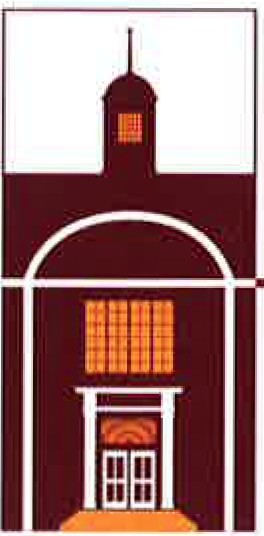 Oradell Public School DistrictOur children , our  hope,   our  futurePOSTING OF VACANCY Business Administrator I Board Secretary(Applications  for either a permanent  or interim position  will be accepted)Position available as of July 1, 2019Qualifications:Ability to coordinate & manage the District budget Financial management of the school District Excellent leadership & communication skills Knowledge of Computer Solutions (CSI) softwareFacilities planning, and oversight of Buildings and GroundsOversight of Payroll, Benefits, and InsuranceCoordination w/Special Ed. ConsortiumThe  ideal  candidate   will  be  bonded  and  will  have  demonstrated  experience w/public contracting, bidding, bid protest, & relevant NJ-QSAC DPR's.Required:NJ School Business Administrator's Certificate Prior experience as a BA or Asst. BA preferred Criminal History ReviewStrong  background  knowledge  & skillsets in technology,  State and Federalcomputer systems, accounting, and finance are preferredNo  phone  calls  accepted.  E-mail  letter   of  interest,  resume,  &  a copy  of  NJ Certificate to John C. Anzul, Ed.D., Superintendent, at: CentraiOfficeApplications@oradellschool.orgPosting will remain open until position has been filled. EOE/AAApproved:	¢- C 	yDate: 	3{ 2-i{ I 'I